Sociétés d’audit agréées : Obligation d’information annuelle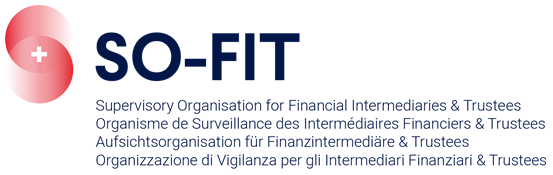 (art.7 Règlement de SO-FIT relatif aux auditeurs LBA / art.7 Règlement de SO-FIT relatif aux auditeurs prudentiels)à remplir et à nous retourner avant le 31 janvier 2024                                                              4.5.1Auditeurs Responsables : En cochant les cases ci-dessous vous confirmez que vous avez vérifié l’exactitude des informations concernant les documents suivants et que, cas échéant vous avez procédé aux communications nécessaires : 	Le changement de statut de l’entreprise auprès de l’ASR ;	Le changement de statut de chacun de ses Auditeurs Responsables auprès de l’ASR ;	Le départ de tout Auditeur Responsable ;	Tout changement d’inscription au Registre du Commerce ;	Tout changement d’actionnariat et de contrôle ;	L’ouverture de toute procédure pénale, civile ou administrative, à titre professionnel, à l’encontre de l’entreprise, des membres de son organe au plus haut niveau et de sa Direction, ainsi que de ses Auditeurs Responsables ;	Les modifications concernant la validité de leur système d’assurance qualité, l’existence d’une activité soumise à autorisation selon les lois sur les marchés financiers selon l’art 11c l’OSRev, la protection contre les dommages pécuniaires, ainsi que la conformité des dispositions relatives à la documentation et à la conservation des pièces selon l’art. 730 CO.Société d’audit6Nombre de rapports émis par la Société d’audit  - Tout OAR confondu et FINMA20222023Révisions LBADomaine visé à l’art 84 OEFINNomPrénomStatut ASR : réviseur ou expert réviseurAgrément dans le domaine de la révision en Suisse (LPCC / LB / Fin Tech /soumis à surv. De l’Etat)Formation(s)Attestations à fournir :4h (Révisions LBA)8h (Domaine visé à l’art 84 OEFIN)Nombre de rapports LBA et de rapport d’audit dans le domaine visé à l’art 84 OEFINNombre de rapport rendu dans le domaine des VASPNombre d’heures d’audit de révision LBA et d’audit dans le domaine visé à l’art 84 OEFIN sur les 4 dernières années(2020-2023)NomPrénomStatut ASR : réviseur ou expert réviseurAgrément dans le domaine de la révision en Suisse (LPCC / LB / Fin Tech /soumis à surv. De l’Etat)Formation(s)Attestations à fournir :4h (Révisions LBA)8h (Domaine visé à l’art 84 OEFIN)20232023Nombre d’heures d’audit de révision LBA et d’audit dans le domaine visé à l’art 84 OEFIN sur les 4 dernières années(2020-2023)Eventuelles publications, présentations et conduites de séminaires relatifs à la LBA-LEFin sur le dernier exercice ou commentaires :Date :      Timbre/signature(s) autorisée(s)Lieu :      